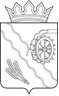 АДМИНИСТРАЦИЯ ШЕГАРСКОГО РАЙОНАТОМСКОЙ ОБЛАСТИР А С П О Р Я Ж Е Н И Е10.12.  2021	№ 567с. МельниковоОб утверждении Плана контрольных мероприятий на  2022 годВ соответствии с положениями Федерального стандарта внутреннего государственного (муниципального) финансового контроля "Планирование проверок, ревизий и обследований", утвержденного Постановлением Правительства РФ от 27.02.2020 N 208, пунктом 13 Федерального стандарта внутреннего государственного (муниципального) финансового контроля "Реализация результатов проверок, ревизий и обследований", утвержденного  Постановлением  Правительства РФ от 23.07.2020 N 1095, а также с положениями Соглашения от 29.12.2021 года № 7/2021 «О порядке сотрудничества и взаимодействия между Контрольно-счетным органом Шегарского района и Органом внутреннего муниципального финансового контроля МКУ «Администрация Шегарского района»»,ОБЯЗЫВАЮ:1. Утвердить План контрольных мероприятий на  2022 год органа внутреннего муниципального финансового контроля, согласно приложению к настоящему распоряжению.2.   Настоящее  распоряжение подлежит размещению на официальном сайте МО «Шегарский район» (http://www.shegadm.ru).3. Контроль за настоящим распоряжением оставляю за собой.Глава Шегарского района						А.К.МихкельсонСабирова С.В.23085Приложениек распоряжению АдминистрацииШегарского района от 10.12. 2021г № 567План контрольных мероприятий на 2022 год органа внутреннего муниципального финансового  контроля№Проверяемый периодСроки проведения контрольного мероприятияОбъект контроля, ИНН, адрес местонахожденияТема контрольного мероприятия12020 год1 полугодие 2022 годаМуниципальное казённое учреждение «Администрация Шегарского района»ИНН 7016000834 КПП 701601001Адрес/место нахождения: Российская Федерация, Томская область, Шегарский район, с.Мельниково, ул.Калинина,51  Контроль за исполнением представления от 13.05.2021г № 1617/21, направленное объекту контроля в результате проведения контрольного мероприятия «Проверка достоверности отчета о реализации муниципальной программы "Доступная среда на период 2017-2020 годы» за 2020 год».22020 год1 полугодие 2022 годМуниципальное казённое учреждение «Администрация Шегарского района»(Отдел строительства и архитектуры)ИНН 7016000834            КПП 701601001Адрес/место нахождения: Российская Федерация, Томская область, Шегарский район, с.Мельниково, ул.Калинина,51        Контроль за исполнением представления от 02.11.2021г № 3842/21, направленное объекту контроля в результате проведения контрольного мероприятия «Проверка достоверности отчета о реализации муниципальной программы "Развитие коммунальной инфраструктуры муниципального образования "Шегарский район" на 2018-2020 годы" за 2020 год».32021 год1 полугодие 2022 годМуниципальное казенное учреждение «Администрация Трубачевского сельского поселения»ИНН 7016005790 КПП 701601001Адрес/место нахождения: Российская Федерация, Томская область, Шегарский район, с. Трубачево, ул. Центральная д.7             Проверка осуществления расходов на обеспечение выполнения функций казенного учреждения (органа местного самоуправления) и их отражения в бюджетном учете и отчетности.42021 год1 полугодие 2022 годМуниципальное казенное учреждение «Администрация Баткатского сельского поселения»ИНН 7016005769 КПП 701601001Адрес/место нахождения: Российская Федерация, Томская область, Шегарский район, с. Баткат, пер. Кооперативный д.1             Проверка осуществления расходов на обеспечение выполнения функций казенного учреждения (органа местного самоуправления) и их отражения в бюджетном учете и отчетности.52021 год2 полугодие 2022 годМуниципальное бюджетное учреждение «Централизованная бухгалтерия Шегарского района»ИНН 7016000312КПП 701601001Адрес/место нахождения: Российская Федерация, 636130, Томская область, Шегарский район, с.Мельниково, ул.Московская, 24Проверка достоверности отчета об исполнении муниципального задания, предоставления и использования субсидий, предоставленных из бюджета муниципального образования «Шегарский район» бюджетному учреждению, и их отражения в бухгалтерском учете и бухгалтерской (финансовой) отчетности.62021 год – 2022 год2 полугодие 2022 годМуниципальное казённое учреждение «Администрация Шегарского района»ИНН 7016000834 КПП 701601001Адрес/место нахождения: Российская Федерация, Томская область, Шегарский район, с.Мельниково, ул.Калинина,51Проверка законности и эффективности использования средств бюджета муниципального образования «Шегарский район» Муниципальным казённым учреждением "Администрация Шегарского района" в 2021-2022 годах. Контрольное мероприятие проводится совместно с Контрольно-счетным органом Шегарского района.72021 год – 2022 год2 полугодие 2022 годМуниципальное казённое учреждение «Управление финансов Администрации Шегарского района»ИНН 7016000986КПП 701601001Адрес/место нахождения: Российская Федерация, Томская область, Шегарский район, с.Мельниково, ул.Калинина,51Проверка законности и эффективности использования средств бюджета муниципального образования «Шегарский район» Муниципальным казённым учреждением "Управление Финансов Шегарского района" в 2021-2022 годах.Контрольное мероприятие проводится совместно с Контрольно-счетным органом Шегарского района.82022 год2 полугодие 2022 годМуниципальное казенное учреждение «Отдел образования Администрации Шегарского района»ИНН 7016001059 КПП 701601001Адрес/место нахождения: Российская Федерация, Томская область, Шегарский район, с.Мельниково, ул.Московская, 24Проверка выполнения представления, выданного по результатам проведения контрольного мероприятия «Проверка законности и результативности (эффективность и экономность) использования средств бюджета за 2019 год муниципального казённого учреждения "Отдел образования Администрации Шегарского района"»Контрольное мероприятие проводится совместно с Контрольно-счетным органом Шегарского района.92022 год2 полугодие 2022 годМуниципальное казенное учреждение дополнительного образования «Шегарская спортивная школа»ИНН 7016003017КПП 701601001636130, Томская область, Шегарский район, с.Мельниково, ул.Суворова, 3Проверка выполнения представления, выданного по результатам проведения контрольного мероприятия «Проверка законности и результативности (эффективность и экономность) использования средств бюджета за 2019 год муниципального казённого учреждения дополнительного образования "Шегарская спортивная школа"»Контрольное мероприятие проводится совместно с Контрольно-счетным органом Шегарского района.102021 год2 полугодие 2022 годМуниципальное казённое общеобразовательное учреждение "Трубачевская основная общеобразовательная школа" ИНН 7016003000КПП 701601001Адрес/место нахождения: Российская Федерация, Томская область, Шегарский район, с. с. Трубачево, ул.Центральная, 4,пом.1       Проверка осуществления расходов на обеспечение выполнения функций казенного учреждения и их отражения в бюджетном учете и отчетности (в части закупки товаров, работ, услуг для обеспечения муниципальных нужд).